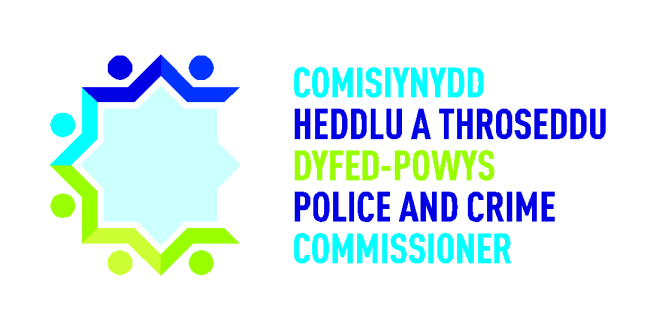 ComisiynyddHeddlu a Throseddu Dyfed-PowysPanel CraffuYmarfer Hap Samplu Digwyddiadau Trosedd CasinebCanfyddiadau ac Adborth Aelodau’r PanelMedi 20211.0 CefndirRoedd disgwyl i aelodau ymgynnull mewn cyfarfod rhithwir ar Skype ar 29 Medi 2021 i adolygu 16 o Ddigwyddiadau Trosedd Casineb. Yn anffodus, oherwydd y nifer isel oedd yn bresennol, ac am nad oedd y Panel yn gworwm, penderfynwyd canslo’r cyfarfod rhithwir ac i aelodau adolygu’r achosion yn annibynnol o bell a rhoi adborth i SCHTh drwy e-bost yn lle.  Nodir y diffiniad o Drosedd Casineb yn y Canllawiau Craffu ar Droseddau Casineb fel a ganlyn: “Diffinnir Trosedd Casineb fel ‘unrhyw drosedd sy’n cael ei ystyried, gan y dioddefwr neu unrhyw un arall, yn un a gaiff ei symbylu gan elyniaeth neu ragfarn tuag at rywun yn seiliedig ar nodwedd bersonol.’ Cytunwyd ar y diffiniad cyffredinol hwn yn 2007 gan yr heddlu, Gwasanaeth Erlyn y Goron, y Gwasanaeth Carchardai (y Gwasanaeth Cenedlaethol Rheoli Troseddwyr erbyn hyn) ac asiantaethau eraill sy’n ffurfio’r system cyfiawnder troseddol.”Mae yna bum llinyn (ffactorau ysgogol) o Droseddau Casineb a gaiff eu monitro’n ganolog:•	hil neu ethnigrwydd;•	crefydd neu gredoau;•	cyfeiriadedd rhywiol;•	anabledd; a•	hunaniaeth drawsryweddolGall trosedd gael ei symbylu gan ragfarn neu elyniaeth tuag at nodwedd bersonol arall nad yw'n cael ei monitro'n ganolog; byddai'r rhain yn cael eu cofnodi hefyd, er y byddai'r llinyn yn cael ei nodi fel 'heb ei gofnodi'. Mae'r categori hwn o gasineb yn ein galluogi i ganfod a oes tueddiadau a phatrymau sy'n dod i'r amlwg nad ydynt o reidrwydd yn gyffredin yn genedlaethol.Mae Cynllun Cydraddoldeb Strategol Heddlu Dyfed-Powys 2020-2024 yn cynnwys amcan sy'n ymwneud â Throseddau Casineb: Amcan 1: Codi ymwybyddiaeth o beth yw Troseddau Casineb a Digwyddiadau Casineb a sut i'w hadrodd mewn ymgais i gynyddu hyder aelodau o'r gymuned i roi gwybod i ni am Droseddau a Digwyddiadau Casineb.Mae Strategaeth Troseddau Casineb Heddlu Dyfed-Powys yn nodi 9 amcan:2.0 CanfyddiadauAchos 1Nododd yr aelodau fod y risg yn yr achos hwn wedi'i nodi a'i chofnodi’n gywir fel aflonyddwch domestig.Roedd dryswch ymhlith yr aelodau ynghylch a gynhaliwyd asesiad risg ai peidio, gan nad oedd tystiolaeth glir yn y ddogfennaeth. Nodwyd bod gan y ddogfen DASH (asesiad risg Cam-drin Domestig, Stelcio ac Aflonyddu = Domestic Abuse, Stalking and Harassment) "ni chadwyd unrhyw ddata" ar gyfer y rhan fwyaf o feysydd. Arweiniodd hyn at ddryswch a diffyg dealltwriaeth. Roedd yr aelodau'n fodlon bod natur fregus y dioddefwr wedi'i hasesu a bod yr heddlu wedi ystyried eu dymuniadau personol i beidio â chyflwyno unrhyw gyhuddiadau.Ni allai'r aelodau ddod o hyd i dystiolaeth bod y person dan amheuaeth a'r tyst wedi cael gwybod bod y digwyddiad yn cael ei drin fel aflonyddwch domestig yn hytrach na digwyddiad Trosedd Casineb.At ei gilydd, roedd yr aelodau’n fodlon a theimlent fod y canlyniad priodol wedi'i gymhwyso ar gyfer yr achos.Nododd yr aelodau nad oedd unrhyw dystiolaeth o ymchwiliad pellach i'r difrod troseddol a ddigwyddodd. Achos 2Roedd yr aelodau'n fodlon bod y risg wedi'i nodi'n gywir ac yr ymdriniwyd â hi’n gywir.Nododd yr aelodau'n gadarnhaol fod asesiad risg wedi'i gynnal a bod tystiolaeth amlwg o hynny.  Nododd aelodau'r panel fod Swyddog Cymorth Troseddau Casineb (SCTC) wedi'u penodi a'u bod wedi cysylltu â'r dioddefwr o fewn 48 awr i'r digwyddiad gael ei gofnodi.Nodwyd yn yr achos fod y dioddefwr yn hapus iawn gyda chamau gweithredu’r heddlu. Cafodd y dioddefwr eu diweddaru ynglŷn â'r achos, hyd yn oed ar ôl gwrthod cyswllt pellach gan swyddogion cymorth.Roedd yr aelodau'n fodlon ar y canlyniad a gymhwyswyd i'r achos.Dywedodd yr aelodau yr ymdriniwyd â’r achos hwn yn dda. Achos 3Dywedodd yr aelodau fod angen eglurhad mewn perthynas â'r diffiniad o Drosedd Casineb ar gyfer yr achos hwn. Teimlai'r Panel nad oedd yn glir a oedd y digwyddiad hwn yn ddigwyddiad Trosedd Casineb ai peidio. Cynhaliwyd asesiad risg, a chofnodwyd tystiolaeth yn glir.Crëwyd cynllun 13 pwynt a diweddarwyd hwn gan y Swyddog yn yr achos a'r Swyddog Cymorth Troseddau Casineb. Nodwyd bod SCTC wedi'u penodi, fodd bynnag, cysylltwyd â'r dioddefwr drwy e-bost. Nid oedd hyn o fewn y canllawiau. Nodwyd bod SCTC wedi ceisio cysylltu o fewn y 48 awr fel sy’n ofynnol yn ôl y canllawiau, ond nid oedd y dioddefwr ar gael. Nododd yr aelodau fod SCTC, yn dilyn ail ymgais, wedi llwyddo i gysylltu â'r dioddefwr a bod cymorth wedi cael ei gynnig a'i dderbyn.Dywedodd yr aelodau yr ymdriniwyd â'r achos hwn yn drylwyr a bod y cofnodion wedi'u dogfennu'n fanwl ac yn dda.At ei gilydd, roedd yr aelodau'n hapus â'r achos a’r canlyniad a roddwyd, gan nodi bod y canllawiau mewn perthynas â Throsedd Casineb wedi'u dilyn yn gywir. Achos 4Roedd yr aelodau'n fodlon bod asesiad risg wedi'i gynnal a bod y risg wedi'i nodi'n gywir. Nodwyd hefyd yn gadarnhaol fod yr asesiad Trosedd Casineb wedi'i adolygu. Teimlai'r aelodau nad oedd yn glir a oedd canlyniad yr asesiad Trosedd Casineb yn cael ei adrodd fel isel neu ganolig.Nodwyd bod asesiad risg System Gwybodaeth Bregusrwydd Amlasiantaeth (MAVIS) wedi'i gwblhau. Fodd bynnag, holodd rhai aelodau a oedd cwblhau MAVIS yn berthnasol pe bai'r achos yn cael ei nodi fel risg isel. Dywedir mai dim ond ar gyfer achosion risg ganolig ac uchel y dylid defnyddio MAVIS.  Gwelwyd cynnydd clir yn erbyn camau gweithredu yn erbyn y cynllun 13 pwynt. Nodwyd bod dyddiad geni'r dioddefwr yn anghywir ar y cofnodion.Roedd y dioddefwr wedi gwrthod y daflen cymorth i ddioddefwr a chyswllt y SCTC, ond roedd yr aelodau'n fodlon bod y rhain wedi'u cynnig a bod cymorth ar gael i'r dioddefwr pe baent yn dymuno. Er bod cyswllt cychwynnol y SCTC wedi'i wrthod, nododd cofnodion fod SCTC yn bresennol ar y safle. Canmolodd yr aelodau hynny.At ei gilydd, roedd yr aelodau’n fodlon a theimlent fod y canlyniad yn briodol.Achos 5Cofnodwyd yr achos hwn fel aflonyddu/amddiffyn rhag trosedd aflonyddu ac nid fel Trosedd Casineb. Roedd yr aelodau'n fodlon bod y risgiau wedi’u nodi'n gywir ac yr ymdriniwyd â hwy’n briodol.Nododd yr aelodau fod contract dioddefwr wedi'i greu a bod diweddariadau wedi'u gwneud yn unol â'r cytundeb, gan roi cymorth boddhaol i'r dioddefwr.Roedd yr aelodau'n fodlon bod asesiad risg Trosedd Casineb wedi'i gwblhau a bod materion yn ymwneud â bod yn agored i niwed wedi’u hasesu.Sylwyd bod Goruchwyliwr wedi gofyn am y cynllun 13 pwynt a phresenoldeb SCTC ar ddau achlysur. Fodd bynnag, cadarnhawyd gan y swyddog yn yr achos mai camgymeriad oedd yr ail gofnod, ond ni chafodd hyn ei gymeradwyo gan y Goruchwyliwr. Teimlai’r aelodau fod yr achos, yn ôl pob golwg, wedi dilyn y broses Trosedd Casineb i ddechrau. Fodd bynnag, wrth i'r achos ddatblygu, nid oedd unrhyw dystiolaeth bod y broses Trosedd Casineb wedi’i dilyn. At ei gilydd, nodai adborth gan yr aelodau eu bod yn credu bod y canlyniad yn briodol.Achos 6Roedd aelodau'r panel yn hapus bod y risgiau wedi'u nodi. Nododd yr aelodau nad oedd unrhyw dystiolaeth bod cynllun 13 pwynt trosedd casineb wedi’i greu.Nododd yr Aelodau fod y cofnod yn cynnwys gwybodaeth anghyson mewn perthynas ag oedran y dioddefwr.Roedd tystiolaeth bod asesiad risg Trosedd Casineb wedi'i gwblhau a bod materion yn ymwneud â bod yn agored i niwed wedi’u hasesu a'u trin.Roedd yr aelodau’n fodlon a gallent weld bod contract dioddefwr wedi’i greu a phecyn gwybodaeth i ddioddefwr wedi’i roi.Diweddarwyd y dioddefwr drwy e-bost yn unol â’r math o gyswllt y cytunwyd arno. Teimlai'r aelodau fod yr atgyfeiriad i SCTC yn araf, gydag SCTC yn cael eu penodi ar ôl y cyfnod 48 awr. Teimlwyd hefyd ei bod yn aneglur a oedd SCTC wedi cysylltu â’r dioddefwr ai peidio. Cododd yr aelodau bryder ynglŷn â'r iaith a ddefnyddir gan y Rhingyll mewn cymeradwyaeth. Gellid ystyried bod yr iaith a ddefnyddiwyd gan y Rhingyll yn ymddangos i fod yn cwestiynu anabledd y dioddefwr. Er bod yr achos hwn yn cael ei gofnodi fel Trosedd Casineb, teimlai'r aelodau nad oedd y broses wedi'i dilyn a'i chofnodi'n drylwyr gan ei bod yn ymddangos bod y rhestr wirio ar gyfer Trosedd Casineb yn anghyflawn.Achos 7Nid oedd yr aelodau'n gallu cytuno a oeddent yn fodlon bod y risgiau wedi'u nodi a'u trin yn briodol. Teimlai'r aelodau nad oedd natur fregus y dioddefwr wedi'i hasesu'n drylwyr gan nad oedd unrhyw dystiolaeth o hyn yn y log. Canfuwyd nad oedd unrhyw gontract dioddefwr wedi'i greu.Darganfu'r aelodau nad oedd unrhyw gymeradwyaeth gan Oruchwyliwr o fewn y log, ac eithrio'r adolygiad a gynhaliwyd gan y Tîm Archwilio Troseddau. Fodd bynnag, nodwyd bod tystiolaeth o gwestiynu da gan Oruchwyliwr yn yr achos, gyda rhan plant yn cael ei hystyried. Tynnodd yr aelodau sylw at ddryswch ynghylch y ffaith bod yr un unigolyn yn yr achos wedi'i restru fel y dioddefwr ac fel y tyst hefyd.Teimlai'r aelodau fod canlyniad yr achos yn aneglur ac nid oedd yn amlwg bod y canlyniad wedi'i gyfleu'n glir i'r dioddefwr. Achos 8Nid oedd yr aelodau'n fodlon bod y risg wedi'i hasesu a'i chofnodi'n gywir. Cofnodwyd yr achos fel aflonyddu, ofn cyhoeddus, braw neu ofid, gan arwain felly at beidio â thrin y mater yn gywir nac yn briodol. Roedd dryswch ynghylch sut y dylid bod wedi dosbarthu'r digwyddiad hwn.Mynegodd aelod y dylai'r digwyddiad Trosedd Casineb yn yr achos hwn fod wedi'i gofnodi a'i drin ar wahân i'r digwyddiadau eraill yn yr achos. Nododd aelodau'r panel fod dwy "restr wirio" wedi'u hychwanegu at y logiau ond nad oedd y naill na'r llall wedi'u cwblhau. Dywedodd yr aelodau fod canlyniad yr achos yr hyn yr oeddent yn ei ddisgwyl. Achos 9Nododd Aelod wall yn y dogfennau. Cofnodwyd y dioddefwr fel Mr ond benyw ydoedd.Roedd yr aelodau'n fodlon bod y risgiau wedi’u nodi ac yr ymdriniwyd â hwy’n briodol. Roedd y digwyddiad yn gysylltiedig â chofnod a fodolai’n barod, felly nid oedd gan yr aelodau fynediad i'r wybodaeth gefndir. Roedd hi’n anodd penderfynu a ddilynwyd y broses Trosedd Casineb lawn wrth adolygu’r achos hwn fel cofnod annibynnol.Cynhaliwyd asesiad risg, ond ni allai’r aelodau nodi cynllun 13 pwynt. Gallai hyn fod o ganlyniad i'r wybodaeth gefndir sydd ar goll, gan y gallai'r cynllun 13 pwynt fod wedi'i gynnal fel rhan o'r digwyddiad cysylltiedig.Roedd aelodau'r panel yn fodlon bod materion yn ymwneud â bod yn agored i niwed wedi'u hasesu a'u trin. Cynigiwyd cymorth i'r dioddefwr.Gwrthododd y dioddefwr gyswllt pellach a thynnodd eu cŵyn yn ôl, ond roedd yr aelodau'n fodlon bod Swyddog Cymorth Troseddau Casineb wedi'i benodi ac wedi cysylltu â'r dioddefwr o fewn 48 awr i'r digwyddiad gael ei gofnodi. Barnwyd gan yr aelodau fod y canlyniad yn briodol, ac er i'r dioddefwr dynnu ei gŵyn yn ôl, credai'r aelodau fod y canlyniad wedi'i gyfleu'n glir.Achos 10Roedd yr aelodau'n ansicr ynghylch sut y dosbarthwyd yr achos hwn. Cofnodwyd yr achos hwn fel ymosodiad ar y cofnod Digwyddiadau a Defnydd o Adnoddau "STORM" a Digwyddiad Casineb ar y "Log Ymholiadau".Cynhaliwyd asesiad risg, ond holodd yr aelodau eto a oedd yn ofynnol i MAVIS gael ei gynnal gan fod y risg wedi’i chofnodi fel un isel. Roedd aelodau'r panel yn fodlon bod cynllun 13 pwynt wedi'i gyfeirio ato a'i fod wedi’i ddiweddaru’n aml.Nododd yr aelodau y gwnaed cais am SCTC ond nad oedd wedi cysylltu â'r dioddefwr o fewn 48 awr. Nodwyd hefyd fod y canllawiau'n nodi na ddylai SCTC gysylltu drwy e-bost, ond roedd hyn yn amlwg yn yr achos hwn.Ni chanfuwyd unrhyw gymeradwyaeth i'r log gan SCTC, felly nid oedd unrhyw dystiolaeth bod un wedi cysylltu â'r dioddefwr.Tynnodd yr aelodau sylw at y ffaith bod sylw homoffobig wedi'i wneud yn ystod yr ymosodiad ac er na chredwyd mai dyma oedd achos yr ymosodiad, teimlai'r aelodau y dylid bod wedi dilyn y broses Trosedd Casineb lawn, gan gynnwys penodi SCTC.Oherwydd ansicrwydd ynghylch sut y dylid bod wedi cofnodi'r achos hwn, nid oedd yr aelodau'n gallu dod i gytundeb ynghylch a oedd yr achos hwn wedi cael y canlyniad priodol.Achos 11Roedd yr aelodau'n fodlon bod yr achos wedi'i nodi'n gywir fel Trosedd Casineb.Roedd aelodau'r panel yn fodlon a gallent nodi'n glir bod asesiad risg Trosedd Casineb wedi'i gynnal. Nododd yr aelodau, er bod y risg yn isel, fod MAVIS wedi'i gwblhau.Dywedodd yr aelodau fod y swyddog yn yr achos a'r Goruchwyliwr wedi cwblhau'r log ymholiadau yn rhagorol.Roedd yr aelodau'n fodlon bod y broses Trosedd Casineb wedi'i dilyn yn glir, gyda diweddariadau clir a chrynodeb o'r camau a oedd heb eu cymryd wedi'u cofnodi. Nododd yr aelodau bod cyswllt cychwynnol wedi’i geisio gan SCTC o fewn 48 awr, ac roeddent yn fodlon â hyn. Nododd yr adborth fod y dioddefwr wedi cael eu diweddaru a’u cefnogi'n dda.Tynnodd yr aelodau sylw at eu pryder nad oedd yn ymddangos bod yna gofnod o bryder am y ffaith bod y troseddwr, o bosibl, yn beryglus ac yn droseddwr mynych gyda rhestr hir o droseddau dros flynyddoedd lawer.At ei gilydd, roedd yr aelodau'n fodlon ac yn derbyn bod y canlyniad yn addas i'r achos.Achos 12Roedd ansicrwydd ymhlith yr aelodau gan fod yr achos wedi'i gofnodi fel ymosodiad ar gofnod STORM a Digwyddiad Casineb ar y Log Ymholiadau.Nododd yr aelodau fod asesiad risg wedi'i gynnal, ond nid oedd yn glir a ystyriwyd y risg yn isel neu'n ganolig. Roedd yr aelodau'n fodlon bod materion yn ymwneud â bod yn agored i niwed wedi cael sylw ac yr ymdriniwyd â hwy’n briodol, gyda chofnodion manwl a thrylwyr yn y log.Crëwyd contract dioddefwr a gallai aelodau nodi bod SCTC wedi'u penodi o fewn 48 awr. Roedd yr aelodau hefyd yn fodlon bod cymorth arall wedi’i gynnig, fel swyddog cyswllt LGBTQ+. Canfu'r aelodau y bu’n rhaid i’r Goruchwyliwr ysgogi’r SCTC a’r swyddog cyswllt LGBTQ+. Dywedodd yr aelodau na fyddai'r cysylltiadau hyn wedi cael eu gwneud pe na bai'r Goruchwyliwr wedi ysgogi gweithredu.Roedd yr aelodau, at ei gilydd, yn fodlon â’r canlyniad a gwnaethant nodi yr ymdriniwyd â'r achos yn dda.Achos 13Roedd yr aelodau'n fodlon bod y risgiau wedi’u nodi ac yr ymdriniwyd â hwy’n briodol. Roedd mesurau arbennig ar waith hefyd oherwydd oedran y dioddefwr.Cynhaliwyd asesiad risg Trosedd Casineb. Nododd yr aelodau fod y risg yn isel. Cwblhawyd MAVIS, er bod yr achos yn risg isel, fodd bynnag, cydnabuwyd y gallai'r penderfyniad hwn fod oherwydd oedran y dioddefwr.Roedd aelodau'r panel yn fodlon bod y materion sy'n ymwneud â bod yn agored i niwed wedi cael sylw yn unol â hynny. Crëwyd contract dioddefwr ac roedd SCTC wedi cysylltu â'r dioddefwr o fewn 48 awr.Yn gadarnhaol, cofnodwyd cymeradwyaethau'r Goruchwyliwr yn glir yn y log.Ymdriniwyd yn drylwyr â'r achos o ystyried bregusrwydd ac oedrannau posibl y rhai dan sylw.Roedd diweddariadau i ddioddefwr yn unol â'r contract y cytunwyd arno ac roedd y dioddefwr wedi cael eu ddiweddaru’n dda. Roedd yr aelodau'n fodlon bod y canlyniad wedi cael ei gyfleu i'r dioddefwr a'i fod yn briodol ar gyfer yr achos hwn. Achos 14Darparwyd pecyn dioddefwr i'r dioddefwr hwn a chytunwyd ar ba mor aml yr hoffai gael eu diweddaru. Gwnaed y cyswllt cyntaf gan SCTC yn dilyn ysgogiad gan Ringyll. Golygai hyn ei fod y tu allan i'r gofyniad 48 awr.Nododd yr aelodau na chynhaliwyd asesiad risg Trosedd Casineb. Yn gadarnhaol, nododd y cofnodion fod y dioddefwr yn hapus gydag ymateb yr heddlu.Dywedodd yr aelodau nad oedd yn ymddangos bod y rhestr wirio ar gyfer Trosedd Casineb wedi'i dilyn.At ei gilydd, teimlai'r aelodau nad ymdriniwyd â'r achos hwn yn unol â’r canllawiau mewn perthynas â Throsedd Casineb.Achos 15Dywedodd yr aelodau nad oedd y dogfennau ar gyfer yr achos hwn yn glir. Nodwyd bod manylion cerbydau ar goll ar y dudalen flaen.  Cofnodwyd yr achos fel Trosedd Casineb ac roedd yr aelodau'n fodlon bod y risg wedi'i nodi.Nodwyd bod yr achos yn dilyn y rhestr wirio ar gyfer Trosedd Casineb. Roedd SCTC wedi cysylltu â'r dioddefwr o fewn y 48 awr.At ei gilydd, dywedodd yr aelodau ei bod yn ymddangos yr ymdriniwyd â’r achos yn dda, a bod y dioddefwr wedi cael eu diweddaru. Roedd y canlyniad yr hyn yr oeddent yn ei ddisgwyl a barnwyd ei fod yn briodol ar gyfer yr achos.Achos 16Roedd yr aelodau'n fodlon bod y risg wedi'i nodi a bod y weithdrefn gywir wedi'i dilyn.Roedd y dioddefwr wedi gwrthod cael eu diweddaru a'r pecyn i ddioddefwr; fodd bynnag, roedd yn gadarnhaol nodi bod y rhain wedi'u cynnig.Nododd yr aelodau fod llawer o adrannau’r rhestr wirio ar gyfer Trosedd Casineb heb eu hateb.Roedd y canlyniad yr hyn yr oeddent yn ei ddisgwyl a chytunwyd ei fod yn briodol.3.0 CrynodebNododd yr aelodau bod adroddiadau MAVIS wedi’u cynnal mewn achosion lle'r oedd y risg yn isel. Holodd yr aelodau a oedd angen adroddiad MAVIS yn yr achosion hyn gan ei fod yn ymrwymiad sylweddol o ran amser i swyddogion. Nodwyd mewn rhai o'r achosion nad oedd canlyniad yr asesiad risg yn glir. Tynnodd yr aelodau sylw at y ffaith nad oedd y rhestr wirio ar gyfer trosedd casineb a'r rhestr wirio 13 pwynt bob amser wedi cael eu dilyn a'u cwblhau ym mhob achos. Canfuwyd na wnaed cyswllt gan SCTC bob amser o fewn y 48 awr gofynnol.Roedd yr aelodau'n fodlon bod bregusrwydd dioddefwyr wedi cael sylw priodol. Lle'r oedd cymorth yn cael ei gynnig a'i dderbyn, roedd dioddefwyr yn fodlon ar gamau gweithredu ac ymateb yr heddlu. At ei gilydd, roedd dioddefwyr wedi cael eu diweddaru’n dda am ganlyniad eu hachos.Roedd yn ymddangos bod yna amrywiaeth o ddogfennau yn cael eu defnyddio yn ystod yr achosion yr edrychwyd arnynt, er enghraifft, gwahanol ddulliau o gofnodi asesiad risg. Holodd yr aelodau am yr angen am gysondeb.Nid oedd gan bob achos gontract dioddefwr a/neu ddiweddariadau wedi'u cofnodi.Teimlwyd, oherwydd nad oedd cyfarfod rhithwir wedi digwydd a bod aelodau wedi gorfod anfon eu hadborth o bell, ei bod yn anodd i aelodau roi adborth heb fewnbwn gan yr heddlu a heb gefnogaeth trafodaethau SCHTh a’r Panel.  4.0 ArsylwadauAmcan 1Sicrhau ein bod yn deall ein cymunedau'n llawn o ran Troseddau a Digwyddiadau Casineb a brofirAmcan 2Sicrhau ein bod yn diogelu yn unol â hynny, yn cael ein cefnogi gan bartneriaid, ac yn amddiffyn dioddefwyr Troseddau a Digwyddiadau Casineb sy'n agored i niwedAmcan 3Rheoli disgwyliadau a chynyddu boddhad dioddefwyr drwy barhau i ddatblygu'r cymorth a'r wybodaeth sydd ar gael i ddioddefwyr Troseddau a Digwyddiadau Casineb gyda'n partneriaidAmcan 4Dileu rhwystrau i adrodd am Droseddau a Digwyddiadau Casineb drwy gynyddu hygyrchedd mecanweithiau ar gyfer adrodd am Droseddau Casineb, gan gynnwys cyflwyno canolfannau adrodd a reolir gan drydydd partiAmcan 5Sicrhau bod gennym fesurau a phrosesau digonol ar waith ar gyfer nodi tensiynau cymunedol, a bod gennym adnoddau digonol a chymwysedig ar waith wedyn i gynorthwyo Timau Plismona yn y GymdogaethAmcan 6Sicrhau bod yr holl droseddau a digwyddiadau sy'n gysylltiedig â chasineb yn cael eu nodi felly, a'r camau perthnasol a gymerir drwy gynnal archwiliadau rheolaiddAmcan 7Deall cyflawnwyr a chymhellion Troseddau Casineb yn well gyda'r bwriad o ddatblygu menter atal leol sy'n herio agweddau a chredoauAmcan 8Cynyddu hyder dioddefwyr i roi gwybod i'r heddlu am ddigwyddiadau drwy hyrwyddo canlyniadau cadarnhaol, gan gynnwys y rhai sy’n cael eu nodi fel seiberfwlioAmcan 9Adolygu prosesau sy'n ymwneud â gwaredu Troseddau Casineb er mwyn sicrhau y cyflawnir canlyniadau cadarnhaol lle bo hynny'n bosibl a lleihau nifer y troseddau lle nad yw'r dioddefwr yn cefnogi camau pellach ArsylwadauYmateb yr HeddluHolodd yr aelodau a ddylid creu adroddiad MAVIS ar gyfer achosion sy'n cael eu hystyried yn risg isel. Byddai adroddiad MAVIS yn briodol i reoli risg barhaus neu gynyddol ac felly ni fyddai'n cael ei ystyried fel arfer ar gyfer trosedd/digwyddiad casineb risg safonol (isel). Yr eithriad i'r rheol hon fyddai pan adroddir am dri digwyddiad/trosedd casineb o fewn cyfnod o 12 mis – mewn achos o'r fath, mae'r polisi'n penderfynu y dylid creu MAVIS.O edrych ar yr adborth, tybed a yw hyn yn berthnasol i unrhyw un o'r canlynol:Mae’r adborth ar Achos 10 yn sôn am y mater hwn; fodd bynnag, ni chrëwyd MAVIS ar gyfer y cofnod hwnnw.Achos 11. Yn yr achos hwn, ailagorwyd cofnod MAVIS hŷn yn ymwneud ag ymddygiad sy'n gysylltiedig ag ymddygiad gwrthgymdeithasol y troseddwr, ond ni chafodd ei greu o'r newydd.Achos 13. Mae’r adborth uchod yn nodi bod MAVIS wedi’i greu – mae’r log drosedd yn nodi 'dim angen MAVIS.'Canfuwyd na phenodwyd SCTC bob amser ac ni wnaed cyswllt â'r dioddefwr bob amser o fewn 48 awr yn unol â'r canllawiau.Nodir yr adborth hwn; er mai’r nod yw penodi SCTC ar gyfer cyswllt o fewn 48 awr, nid yw hyn bob amser yn bosibl. Edrychir ar y defnydd o SCTC o fewn y gyfundrefn archwilio ac felly mesurir perfformiad yn hyn o beth.At hynny, dylid tynnu sylw at y mater mewn cyfarfodydd rheoli dyddiol, ac fe’i hamlygir fel rhan o’r broses asesu risg casineb.Canfuwyd nad oedd yr holl gofnodion wedi cael eu cymeradwyo’n rheolaidd gan Oruchwyliwr.Rwyf wedi adolygu pob achos a chafodd pob un o’r 16 eu cymeradwyo’n rheolaidd gan Oruchwyliwr yn ystod oes yr ymchwiliad.Canfuwyd na chrëwyd contract dioddefwr mewn nifer fechan o achosion.  Nodwyd yr adborth ac fe gaiff ei rannu’n briodol. Dylai hyn fod yn digwydd.Roedd yn ymddangos bod yna amrywiaeth o ddogfennau yn cael eu defnyddio drwy yn ystod yr achosion yr edrychwyd arnynt. Er enghraifft, roedd gwahanol ddulliau o gofnodi asesiad risg ac nid oedd pob achos yn defnyddio’r rhestr wirio 13 pwynt. Holodd yr aelodau a oes angen cysondeb ar y broses gywir i’w dilyn. Nodwyd yr adborth. Bu hyn yn her yn y misoedd diwethaf gan fy mod i wedi ceisio diweddaru nifer o ddogfennau a oedd wedi dyddio.Ers yr adolygiad a gynhaliwyd gan y Panel, rwyf wedi creu podlediad sy’n esbonio i swyddogion a staff yn union beth sy’n ofynnol ganddynt, ac wedi creu tudalen we benodol sy’n gartref i’r holl ddogfennau allweddol. Gobeithio y caiff y mater hwn ei ddatrys yn sgil hyn.Rwy’n ddiolchgar iawn i’r Panel Sicrhau Ansawdd am gynnal adolygiad mor gynhwysfawr o’r troseddau casineb uchod. Mae’r adborth a’r canfyddiadau yn ddefnyddiol iawn a byddant yn cael eu trafod yn y grŵp troseddau casineb nesaf ym mis Ionawr.Rwy’n ddiolchgar iawn i’r Panel Sicrhau Ansawdd am gynnal adolygiad mor gynhwysfawr o’r troseddau casineb uchod. Mae’r adborth a’r canfyddiadau yn ddefnyddiol iawn a byddant yn cael eu trafod yn y grŵp troseddau casineb nesaf ym mis Ionawr.